Wystartowała wielkanocna kampania MossoKampania wielkanocna Majonezu Napoleońskiego Mosso, promująca zastosowanie majonezu w świątecznych potrawach, ruszyła w Internecie na przełomie marca i kwietnia. Zgodnie z big ideą marki „… bo jesteś szefem kuchni w Twoim domu!” Internauci mogą się przekonać, dlaczego Majonez Napoleoński świetnie sprawdzi się nie tylko w standardowych zastosowaniach, ale także w ciastach.Główną osią komunikacji jest spot, który wspólnie zrealizowały należąca do Grupy Eura7 agencja Abanana i studio produkcyjne Imperia Film. Za działania mediowe odpowiada hi GRUPA.Jarosław Dziedzicki, Head of Client Service w Abanana, odpowiedzialny za realizację działań na rzecz Mosso uzupełnia: „Dla naszej docelowej grupy gotowanie to przede wszystkim okazja do odkrywania nowych możliwości, składników, czy wreszcie smaków. To osoby, które uwielbiają eksperymentować, dlatego łączą nieoczywiste smaki i produkty, ciesząc się z każdej chwili. Dla nich upieczenie tradycyjnej babki w nowoczesny sposób z majonezem to ciekawe wyzwanie, ale z przede wszystkim ekscytacja. Dlatego kampania połączyła wspomniane wartości z motywem niespodzianki, którą jest „niestandardowe” zastosowanie Majonezu Napoleońskiego Mosso. Nasz Klient oczekiwał od nas kreatywności, wysmakowanego obrazu i zapamiętywalnego konceptu perswazyjnego i taki produkt otrzymał”.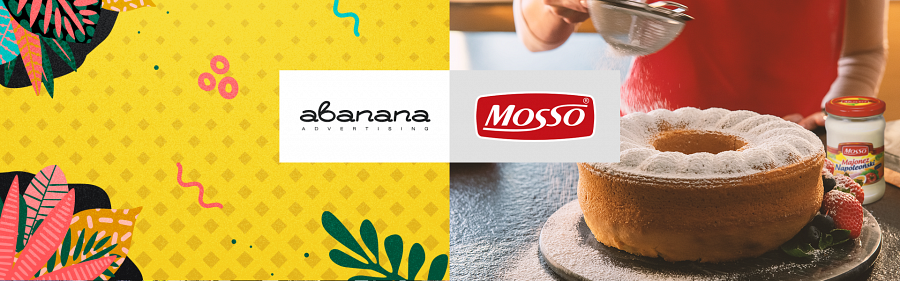 Kampania objęła efektywne kanały i formaty digital, wybrane sklepy sieci oraz popularne platformy mediowe. Reklamy statyczne i dynamiczne kierują odbiorcę do specjalnego landing page, do którego smakowite treści zostały zainspirowane przez zespół Abanana. To tutaj odbiorca znajdzie komplet informacji o majonezie Mosso oraz bogactwo – między innymi – wielkanocnych przepisów.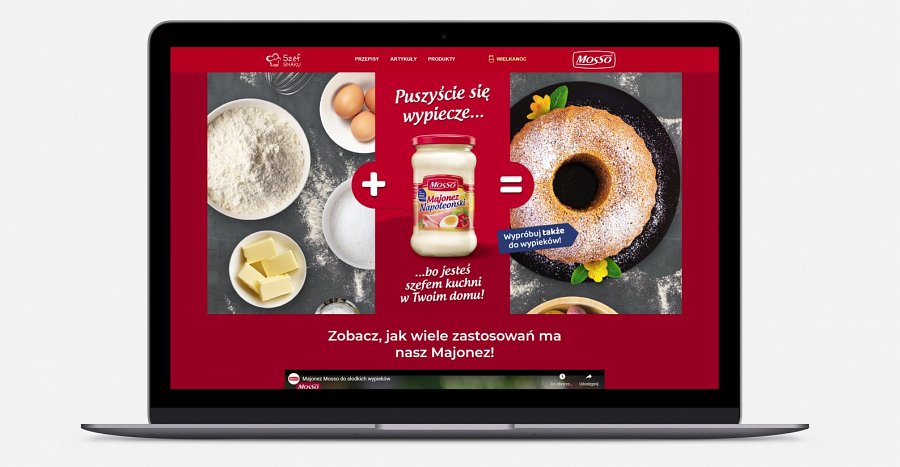 Zaangażowani w projekt:l Błażej Balcerzyk, Team Leader Abananal Monika Piasecka, Senior Strategy Planner Abananal Piotr Serafin, Graphic Designer, Abananal Piotr Szmiłyk, Head of Art, Abananal Arkadiusz Pszczółkowski, Chief Operating Officer, hi GRUPAl Piotr Jasiołek, Reżyser i producent filmowy, Imperia Filml Alicja Kusal, Reżyser i producent filmowy, Imperia Film